Primary Contact:  Joe Smith  |   P:  (012) 345-6789   |  E:  name@domain.com  MINUMUM  PHOTO GEAR  REQUIREMENTS		                         OPTIONAL  SECONDARY  GEAR  Primary and backup DSLR cameras (Canon or Nikon preferred)Long lens between 70-200mm 2.8 glassShort lens between 15mm-105mm for portraits/auto-cameraExternal flash or strobe for portraits (if necessary)Minimum of 32 GB available memoryBackup batteries for both cameras and external flashWeather protection for gear and selfAuto-camera and rigVideo camera and rig8' A-frame ladder (for video/auto-camera)Camera clamps with ball head (for video/auto-camera)Extra CF/SD cardsExtra lensesLaptop + internet solution for remote uploadingEVENT LOCATION:  Big Event Venue 1234 Some Street, Sometown, Texas 12345EVENT DATE: January 1, 2020CALL TIME: 7AM CSTSTART TIME: 8AM CST (5K) 9AM (10K)FIRST FINISHER: ~8:13AM (5K) ~9:30 (10K)LAST FINISHER: 12PMGOOGLE MAPS PIN DROP: https://www.google.com/maps/place/33%C2%B007'54.8%22N+96%C2%B056'02.3%22W/@33.1319,-96.9361627,17z/data=!3m1!4b1!4m14!1m7!3m6!1s0x864070360b823249:0x16eb1c8f1808de3c!2sTexas!3b1!8m2!3d31.9685988!4d-99.9018131!3m5!1s0x0:0x0!7e2!8m2!3d33.1319003!4d-96.933974Follow the applicable framing guidelines outlined in the Image Samples section in page 2Set up Video and Auto-cameras with race clock in the frameEnsure bib number is visible in photosBegin photo upload/deliver photos within two hours of LAST FINISHERFor auto-cameras, position an a-frame ladder 15-20 yards from the timing lineALL PHOTO CAMERAS:ASPECT RATIO: 4:6/2:3IMAGE SIZE:  ≥ 2000px X 3000pxFILE SIZE: 1-2MBAUTO-ROTATE: ON (if applicable)IMAGE FORMAT: JPEG (do not shoot in RAW)AUTO CAMERAS:INTERVAL SETTING: ON, 1 frame per second (00:00:01)APERTURE: 8.0+, depending on light + minimum 250fpsAUTO-FOCUS: OFF once focus has been set on a subject on the timing line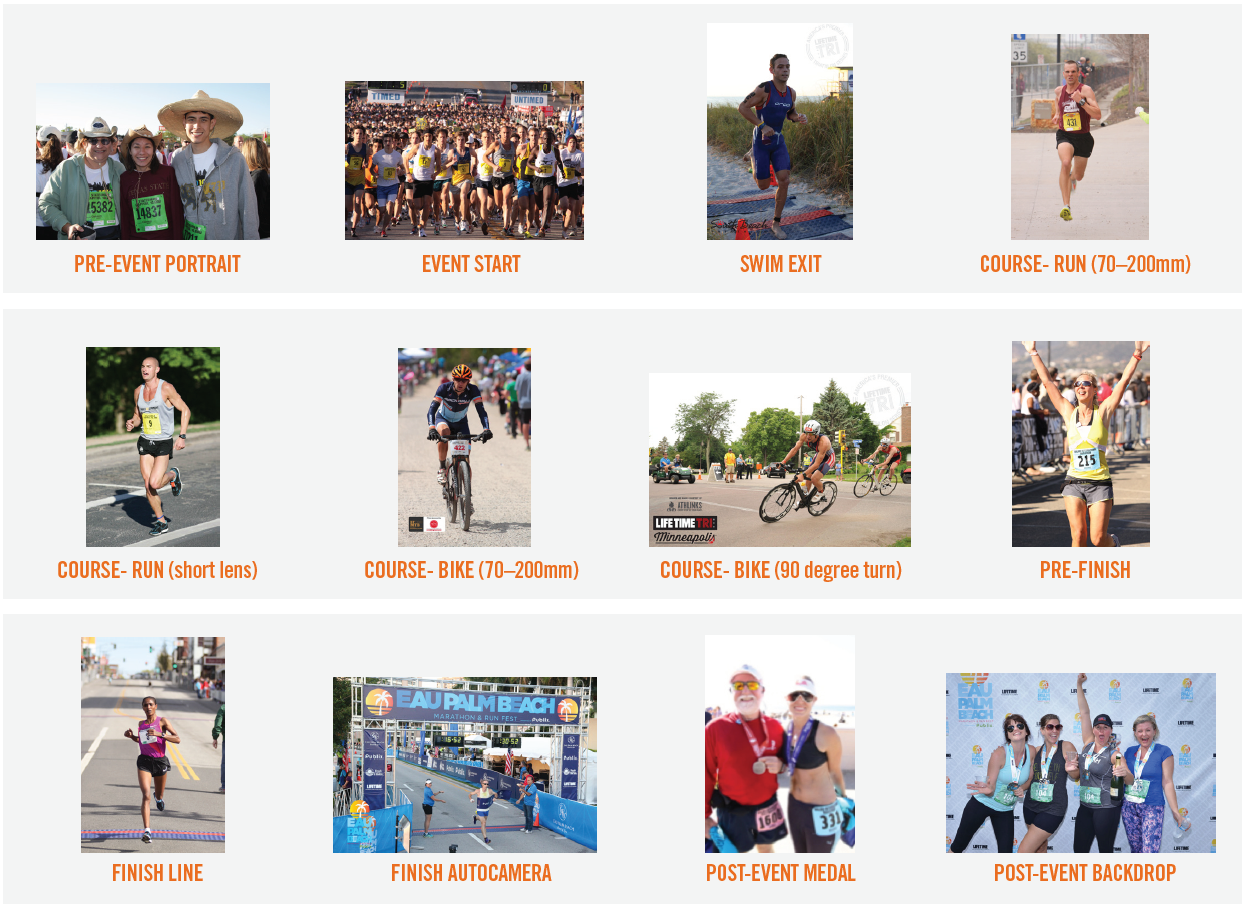 G E A R L O C A T I O N S,  D A T E S,  A N D  T I M E SB E S T  P R A C T I C E S C A M E R A  S E T T I N G S  R E Q U I R E M E N T SI M A G E  S A M P L E S